Проект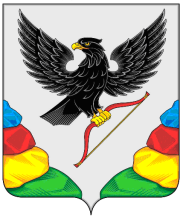 АДМИНИСТРАЦИЯ МУНИЦИПАЛЬНОГО РАЙОНА«НЕРЧИНСКИЙ РАЙОН» ЗАБАЙКАЛЬСКОГО КРАЯ ПОСТАНОВЛЕНИЕ                  мая 2023 года                                                                         № г. НерчинскОб установлении публичного сервитутав интересах ПАО «Россети Сибирь»В соответствии со статьей 23, положениями главы V.7 Земельного кодекса Российской Федерации, частью 3 статьи 3.6. Федерального закона от 25.10.2001 № 137-ФЗ «О введении в действие Земельного кодекса Российской Федерации», на основании ходатайства об установлении публичного сервитута публичного акционерного общества «Россети Сибирь» (сокращенное наименование ПАО «Россети Сибирь»), учитывая отсутствие заявлений иных правообладателей земельных участков в период публикации сообщения о возможном установлении публичного сервитута администрация муниципального района «Нерчинский район»  ПОСТАНОВЛЯЕТ:1. Установить публичный сервитут в отношении земельных участков по Перечню согласно приложения № 1 к настоящему постановлению, в целях эксплуатации существующего объекта электросетевого хозяйства, необходимого для организации электроснабжения населения, в соответствии с пунктом 1 статьи 39.37 Земельного кодекса Российской Федерации ПАО «Россети Сибирь»: (далее – публичный сервитут), принадлежащего на праве собственности ПАО «Россети Сибирь».2. Лицо, в отношении которого принято решение об установлении публичного сервитута (обладатель публичного сервитута):  Публичное акционерное общество «Россети Сибирь»  (672039, г. Чита, ул. Анохина 7, ИНН 2460069527, ОГРН 1052460054327).3. Утвердить границы публичного сервитута согласно раздела № 4 описания местоположения границ, прилагаемого к настоящему постановлению.4.Срок публичного сервитута: 49 (сорок девять) лет.5 Срок, в течение которого использование земельного участка, в соответствии с его разрешенным использованием будет невозможно или существенно затруднено в связи с установлением публичного сервитута, 49 (сорок девять) лет.6.График  проведения работ при осуществлении деятельности, для обеспечения которой устанавливается публичный сервитут – свободный, 49 (сорок девять) лет.7. Решение об установлении публичного сервитута принято в соответствии с ч. 3 ст. 3.6. Федерального закона от 25.10.2001 № 137-ФЗ «О введении в действие Земельного кодекса Российской Федерации», п. 1 ст. 39.37 Земельного Кодекса Российской Федерации.8.Обладатель публичного сервитута вправе приступить к осуществлению публичного сервитута со дня внесения сведений о публичном сервитуте в Единый государственный реестр недвижимости.9.Обладатель публичного сервитута обязан после завершения на земельных участках деятельности, для обеспечения которой был установлен публичный сервитут привести земельные участки, указанные в приложения № 1 к настоящему постановлению, в состояние, пригодное для его использования в соответствии с разрешенным использованием.10.Публичный сервитут считается установленным со дня внесения сведений о нем в Единый государственный реестр недвижимости.		11. Настоящее постановление опубликовать в газете «Нерчинская звезда».12. Постановление вступает в законную силу на следующий день после дня официального опубликования.И.о. главы муниципального района«Нерчинский район»                                                                            Протасов Б.Н.                                                                                               Приложение 1 к постановлению администрации муниципального района «Нерчинский район»от  ______ № ______Перечень земельных участков в отношении которых устанавливается публичный сервитут№п/пАдрес или иное описание местоположения земельного участка (участков), в отношении которого испрашивается публичный сервитутКадастровый номерКатегория1часть земельного участка  с местоположением: Забайкальский край Нерчинский район. Общая площадь части земельного участка 1879 кв.м.75:12:390102:170___2 часть земельного участка с местоположением: Забайкальский край Нерчинский район  с. Знаменка, муниципальное образование «Знаменское» участок км 242 + 779 - 243 + 936. Общая площадь части земельного участка 1575 кв.м.75:12:100101:268 Земли поселений (земли населенных пунктов)3 часть земельного участка с местоположением: Забайкальский край Нерчинский район  с Знаменка, муниципальное образование «Знаменское» участок км 242 + 779 - 243 + 936. Общая площадь части земельного участка 2330 кв.м.75:12:100101:268Земли поселений (земли населенных пунктов)4 часть земельного участка с местоположением: Забайкальский край Нерчинский район  с Знаменка, муниципальное образование «Знаменское» участок км 242 + 779 - 243 + 936. Общая площадь части земельного участка 1617 кв.м.75:12:100101:268 Земли поселений (земли населенных пунктов)